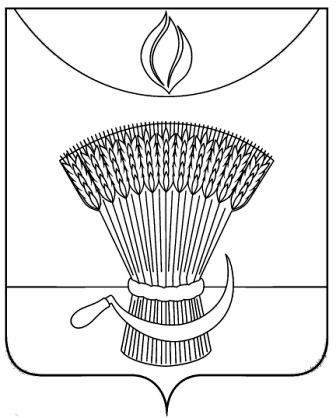 АДМИНИСТРАЦИЯ ГАВРИЛОВСКОГО РАЙОНАОТДЕЛ ОБРАЗОВАНИЯПРИКАЗО подготовке и проведении муниципального этапа  всероссийской олимпиады школьников на территории Гавриловского района в 2018-2019 учебном годуВ соответствии с Порядком проведения всероссийской олимпиады школьников, утвержденным приказом Министерства образования и науки Российской Федерации от 18.11.2013 №1252 «Об утверждении Порядка проведения всероссийской олимпиады школьников» с изменениями, внесенными приказами Министерства образования и науки Российской Федерации от 17.11.2016 №1435, приказом управления образования и науки от 09.10.2018 №2768 «О проведении муниципального этапа всероссийской олимпиады школьников в 2018-2019 учебном году»,  ПРИКАЗЫВАЮ:	1.Организовать проведение муниципального этапа всероссийской олимпиады школьников в 2018-2019 учебном году (далее-олимпиада) на базе Муниципального бюджетного общеобразовательного учреждения 2-Гавриловская средняя школа по текстам управления образования и науки Тамбовской области в сроки согласно  приложению №1.2. Назначить ответственным лицом  за создание и формирование банка данных участников муниципального этапа всероссийской олимпиады школьников ведущего специалиста отдела образования района Е.Ю.Мешкову.          3.Утвердить:          3.1. состав оргкомитета муниципального этапа олимпиады (приложение №2);          3.2.состав жюри муниципального этапа олимпиады (приложение №3).          4.Ответственному за проведение муниципального этапа олимпиады обеспечить участие обучающихся, набравших необходимое количество баллов, а также победителей и призеров регионального этапа олимпиады прошлого года в региональном этапе всероссийской олимпиады школьников.          5.Директору МБОУ 2-Гавриловской сош А.А.Филимонову:          5.1.обеспечить явку членов жюри муниципального этапа олимпиады;          5.2.обеспечить явку участников муниципального этапа олимпиады;          5.3.обеспечить участие в олимпиаде обучающихся, набравших необходимое количество баллов, а также победителей и призеров муниципального этапа олимпиады прошлого года в муниципальном этапе олимпиады.         5.4.создать необходимые условия для организованного проведения олимпиады.         6.Членам жюри муниципального этапа олимпиады провести проверку работ участников олимпиады в день проведения олимпиады.         7. Контроль за исполнением настоящего приказа оставляю за собойНачальник отдела образованияадминистрации района                                                       Н.Н.КузенковаПриложение №1к приказу отдела образованияадминистрации районаот 16.10.2018               № 213График проведения муниципального этапа всероссийской олимпиады школьников по общеобразовательным предметам  в 2018/19 учебном годуПриложение №2к приказу отдела образованияадминистрации района от 16.10.2018               № 213Состав оргкомитета для проведения муниципального этапа всероссийской олимпиады школьниковПриложение №3к приказу отдела образованияадминистрации районаот 16.10.2018               № 213Состав жюри муниципального этапа  всероссийской олимпиады школьников 16.10.2018с. Гавриловка 2-я№ 213ПредметДата проведенияНачало соревновательных туровРусский язык07.11.201810.00Английский язык08.11.201810.00Искусство (Мировая художественная культура)09.11.201810.00Французский язык12.11.201813.11.201810.00География14.11.201810.00Информатика и ИКТ15.11.201810.00Астрономия16.11.201810.00Биология19.11.201810.00История20.11.201810.00Основы безопасности жизнедеятельности21.11.201822.11.201810.00Обществознание23.11.201810.00Литература24.11.201810.00Математика26.11.201810.00Химия27.11.201810.00Физика28.11.201810.00Физическая культура29.11.201830.11.201810.00Право03.12.201810.00Экология04.12.201810.00Немецкий язык06.12.201807.12.201810.00Технология10.12.201811.12.201810.00Экономика12.12.201810.00КузенковаНаталия Николаевна--начальник отдела образования администрации района Мешкова Екатерина Юрьевна--ведущий специалист отдела образования администрации района Члены оргкомитета:Члены оргкомитета:ОдроваНаталия Юрьевна--заместитель директора по УВР муниципального бюджетного общеобразовательного учреждения 2-Гавриловской средней общеобразовательной школы Купарева Татьяна Алексеевна--заместитель директора по УВР Козьмодемьяновского филиала УВР муниципального бюджетного общеобразовательного учреждения 2-Гавриловской средней общеобразовательной школыКозееваВалентинаАлександровна--заместитель директора по УВР Чуповского филиала УВР муниципального бюджетного общеобразовательного учреждения 2-Гавриловской средней общеобразовательной школы1.Русский язык, литература, искусство(МХК):1.Русский язык, литература, искусство(МХК):1.Русский язык, литература, искусство(МХК):ДыковаЕлена НиколаевнаПредседатель жюри  учитель русского языка и литературы МБОУ 2-Гавриловской сош, председатель предметно-методической комиссии;Харитонова Татьяна ВасильевнаЧлены жюриучитель  русского языка и литературы Булгаковского филиала МБОУ 2-Гавриловской сош, заместитель председателя предметно-методической комиссии.Липунцова Татьяна ФедоровнаЧлены жюриучитель русского языка и литературы МБОУ 2-Гавриловской сош;Котельникова Ольга МихайловнаЧлены жюриучитель русского языка и литературы МБОУ 2-Гавриловской сош;ЩербаковаНадежда ВикторовнаЧлены жюриучитель русского языка и литературы 2-Пересыпкинского филиала МБОУ 2-Гавриловской сош.2.Английский язык, немецкий язык:2.Английский язык, немецкий язык:2.Английский язык, немецкий язык:Плужникова Мария ВикторовнаПредседатель жюри  учитель иностранного языка МБОУ 2-Гавриловской сош, председатель предметно-методической комиссии;Першина Ирина НиколаевнаЧлены жюриучитель иностранного языка Козьмодемьяновского филиала МБОУ 2-Гавриловской сош, заместитель председателя предметно-методической комиссии.Коблова Антонина ВалентиновнаЧлены жюриучитель иностранного языка Козьмодемьяновского филиала МБОУ 2-Гавриловской сош;Члены жюриКочепасова Лариса АнатольевнаЧлены жюриучитель иностранного языка Чуповского филиала МБОУ 2-Гавриловской сошВитютнева Ольга ЕгоровнаЧлены жюриучитель иностранного языка 1-Пересыпкинского филиала МБОУ 2-Гавриловской сош.Математика, физика, информатика и ИКТ, астрономия:Математика, физика, информатика и ИКТ, астрономия:Математика, физика, информатика и ИКТ, астрономия:Носаева Наталья СергеевнаПредседатель жюри  учитель математики 1-Пересыпкинского филиала МБОУ 2-Гавриловской сош, председатель предметно-методической комиссии;Банникова Полина ВикторовнаЧлены жюриучитель математики 1-Пересыпкинского филиала МБОУ 2-Гавриловской сош, заместитель председателя предметно-методической комиссии.Королев Александр ПрокофьевичЧлены жюриучитель физики Булгаковского филиала МБОУ 2-Гавриловской сош;Горбунова Галина АлександровнаЧлены жюриучитель физики МБОУ 2-Гавриловской сош;Пяткина ТатьянаВикторовнаЧлены жюриучитель информатики МБОУ 2-Гавриловской сош.География:География:География:Липатова Валентина ВладимировнаПредседатель жюри  учитель географии Чуповского филиала МБОУ 2-Гавриловской сош, председатель предметно-методической комиссии;Панфилова Наталия ВладимировнаЧлены жюриучитель географии Осино-Гайского филиала МБОУ 2-Гавриловской сош, заместитель председателя предметно-методической комиссии.Власова Елена ВасильевнаЧлены жюриучитель географии Булгаковского филиала МБОУ 2-Гавриловской сош;Крючкова Светлана АлександровнаЧлены жюриучитель географии МБОУ 2-Гавриловской сош;ТрутневаНина ЕгоровнаЧлены жюриучитель географии 1-Гавриловского филиала МБОУ 2-Гавриловской сош.Биология, химия, экология:Биология, химия, экология:Биология, химия, экология:Гришина Галина АнатольевнаПредседатель жюри  учитель химии и биологии МБОУ 2-Гавриловской сош, председатель предметно-методической комиссии;СамошкинаТатьяна АлександровнаЧлены жюриучитель химии и биологии МБОУ 2-Гавриловской сош, заместитель председателя предметно-методической комиссии.Ермакова Елена ПавловнаЧлены жюриучитель химии Чуповского филиала МБОУ 2-Гавриловской сош;ЕгинаТатьяна ИвановнаЧлены жюриучитель химии Осино-Гайского филиала МБОУ 2-Гавриловской сош;Пустовалова Любовь АлександровнаЧлены жюриучитель химии 1-Пересыпкинского филиала МБОУ 2-Гавриловской сош.История, право, обществознание, экономика:История, право, обществознание, экономика:История, право, обществознание, экономика:Витютнева Нина НиколаевнаПредседатель жюри  учитель истории МБОУ 2-Гавриловской сош, председатель предметно-методической комиссии;Житнева Наталья ВладимировнаЧлены жюриучитель истории Козьмодемьяновского филиала МБОУ 2-Гавриловской сош, заместитель председателя предметно-методической комиссии.Козеева Валентина АлександровнаЧлены жюриучитель истории 1-Пересыпкинского филиала МБОУ 2-Гавриловской сош.;Витютнева ОльгаМихайловнаЧлены жюриучитель истории МБОУ 2-Гавриловской сош;Мещерякова Татьяна ВасильевнаЧлены жюриучитель истории Булгаковского филиала МБОУ 2-Гавриловской сош.Физическая культура, основы безопасности жизнедеятельности, технология:Физическая культура, основы безопасности жизнедеятельности, технология:Физическая культура, основы безопасности жизнедеятельности, технология:Болкунов Михаил НиколаевичПредседатель жюри  учитель физической культуры и ОБЖ Чуповского филиала МБОУ 2-Гавриловской сош, председатель предметно-методической комиссии;ПанкратоваЛюдмилаАлександровна Члены жюриучитель физической культуры 1-Гавриловского филиала МБОУ 2-Гавриловской сош, заместитель председателя предметно-методической комиссии.Шаповалов Михаил НиколаевичЧлены жюриучитель технологии МБОУ 2-Гавриловской сош;Курносов Петр АлексеевичЧлены жюриучитель физической культуры МБОУ 1-Пересыпкинского филиала МБОУ 2-Гавриловской сош;Власов Александр АнатольевичЧлены жюриучитель физической культуры Булгаковского филиала МБОУ 2-Гавриловской сош.